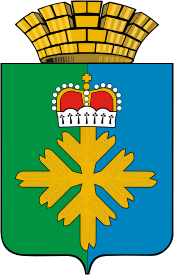 ДУМА ГОРОДСКОГО ОКРУГА ПЕЛЫМШЕСТОЙ СОЗЫВПРОЕКТ РЕШЕНИЯот                      №   п. ПелымРуководствуясь Федеральным законом от 12.01.1996 №8-ФЗ «О погребении и похоронном деле», Федеральным законом от 19.12.2016 № 444-ФЗ «О внесении изменений в отдельные законодательные акты Российской Федерации в части изменения порядка индексации выплат, пособий и компенсаций, установленных законодательством Российской Федерации», постановлением Правительства Российской Федерации от 24.01.2019 № 32 «Об утверждении коэффициента индексации выплат, пособий и компенсаций в 2019 году», Решением Думы городского округа Пелым от 26.09.2008 №121/8 «Об организации ритуальных услуг и содержании мест захоронения на территории городского округа Пелым», статьей 23 Устава городского округа Пелым, в целях возмещения стоимости гарантированного перечня услуг по погребению, Дума городского округа ПелымРЕШИЛА:Утвердить стоимость услуг, предоставляемых согласно гарантированному перечню услуг по погребению умерших граждан (стоимость услуг рассчитана с учетом районного коэффициента) на территории городского округа Пелым                           и распространяется на правоотношения, возникшие с 01 февраля 2019 года (прилагается).Признать утратившим силу Решение Думы городского округа Пелым от 24.05.2018 №125/16 «Об утверждении стоимости услуг, предоставляемых согласно гарантированному перечню услуг по погребению на  территории  городского округа Пелым». Настоящее Решение вступает в силу с момента опубликования.Опубликовать настоящее решение в информационной газете «Пелымский Вестник», разместить на официальном сайте городского округа Пелым в сети «Интернет». Контроль за исполнением настоящего Решения возложить на постоянную депутатскую комиссию по жилищно-коммунальному хозяйству и землепользованию, муниципальной собственности (Тищенко В.С.).Глава городского округа Пелым                                    Председатель Думы 							               городского округа Пелым                                                                           Ш.Т. Алиев                                                                   Т.А. СмирноваУтвержденРешением Думыгородского округа Пелым                                                                                              от                     №      СТОИМОСТЬ УСЛУГ, ПРЕДОСТАВЛЯЕМЫХ СОГЛАСНО ГАРАНТИРОВАННОМУ ПЕРЕЧНЮ УСЛУГ ПО ПОГРЕБЕНИЮ УМЕРШИХ ГРАЖДАН НА ТЕРРИТОРИИ ГОРОДСКОГО ОКРУГА ПЕЛЫМПримечание:Согласно стать 9 Закона от 12.01.1996 № 8-ФЗ «О погребении и похоронном деле», услуги включают в себя:*  получение свидетельства о смерти, справки форма № 11;** изготовление гроба, надгробного знака и их доставка в пределах населенного пункта (гроб стандартный, не строганый, изготовленный из пиломатериалов или комбинированного материала(из древесноволокнистых плит и пиломатериалов) табличка металлическая с указанием фамилии, имени, отчества, даты рождения, даты смерти и регистрационного номера; стойка металлическая; погрузка гроба в транспортное средство, доставка , выгрузка гроба в месте нахождения умершего);*** транспортировка только тела (останков) умершего от места его хранения на кладбище без дополнительных остановок и заездов по какой-либо необходимости  и сопровождающих лиц;**** при захоронении: рытье могилы, забивание крышки гроба, опускание его в могилу, устройство могильного холма и установка надгробного знака.*****Стоимость гарантированного перечня  услуг по погребению умерших граждан по городскому округу Пелым рассчитана с учетом районного коэффициента.1    на территории отсутствует специализированная служба по вопросам похоронного делаЛист согласованияпроекта __ ______ решения Думы городского округа________________вид правового актаОб утверждении стоимости услуг, предоставляемых согласно гарантированному перечню услуг по погребению на территории городского округа Пелым  Стоимость услуг, предоставляемых согласно гарантированному перечню услуг по погребению (статья 9 Закона от 12.01.1996)Стоимость услуг, предоставляемых согласно гарантированному перечню услуг по погребению (статья 9 Закона от 12.01.1996)Стоимость услуг, по погребению умерших, при отсутствии супруга, близких родственников, иных родственников либо законного представителя умершего или невозможности осуществить ими погребение (статья 12 Закона от 12.01.1996 № 8-ФЗ)1Стоимость услуг, по погребению умерших, при отсутствии супруга, близких родственников, иных родственников либо законного представителя умершего или невозможности осуществить ими погребение (статья 12 Закона от 12.01.1996 № 8-ФЗ)1Наименование услугиСтоимость услуги, руб.Наименование услугиСтоимость услуги, руб.1. Оформление документов, необходимых для погребения*бесплатно1. Оформление документов, необходимых для погребениябесплатно2. Предоставление и доставка гроба и других предметов, необходимых для погребения**2968,72. Облачение тела 841,393. Перевозка тела (останков) умершего на кладбище (в крематорий)***2166,03. Предоставление гроба2968,74. Погребение (кремация с последующей выдачей урны с прахом)****2001,064. Перевозка умершего на кладбище (в крематорий)1324,615. Погребение2001,06ИТОГО*****7135,76ИТОГО 7135,76Наименование правового акта:«Об утверждении стоимости услуг, предоставляемых согласно гарантированному перечню услуг по погребению на территории городского округа Пелым».ДолжностьФамилия и инициалыСроки и результаты согласованияСроки и результаты согласованияСроки и результаты согласованияСроки и результаты согласованияДолжностьФамилия и инициалыДата полученияДата согласованияЗамечанияПодписьЗаместитель главы администрацииА.А. ПелевинаЗаместитель главы администрацииА.А. ПелевинаЗаместитель главы администрацииЕ.А. СмертинаЗаместитель главы администрацииЕ.А. СмертинаНачальник экономико – правового отделаЭ.Ш. Абдуллаева Начальник экономико – правового отделаЭ.Ш. Абдуллаева Председатель РЭК Свердловской областиВ.В. ГришановПредседатель РЭК Свердловской областиВ.В. ГришановЗаместитель управляющего Отделения ПФРО.В. ШубинаЗаместитель управляющего Отделения ПФРО.В. ШубинаУправляющий ГУ -Свердловского регионального отделения Фонда социального страхования РФЕ.А. АльшицУправляющий ГУ -Свердловского регионального отделения Фонда социального страхования РФЕ.А. АльшицВид правового акта разослать:в электронном видеСадртдинова Н.Г.на бумажном носителеПелевина А.А.Садртдинова Н.Г.МУП «Голана»Фамилия, имя, отчествоисполнителя, местоработы, должность, телефон:Садртдинова Наталия Габдулхаевна, специалист I категории администрации городского округа Пелым, (343) 45-0-52